Publicado en Sevilla el 27/07/2022 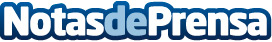 Los beneficios de la madera tanto en interior como en exteriorIndustrias Deymo se hace eco de la noticia lanzada por Infobae sobre los beneficios de la madera y sus aportes refinados a la decoraciónDatos de contacto:Industrias Deymo955 66 28 80Nota de prensa publicada en: https://www.notasdeprensa.es/los-beneficios-de-la-madera-tanto-en-interior Categorias: Bricolaje Interiorismo Andalucia Jardín/Terraza Hogar http://www.notasdeprensa.es